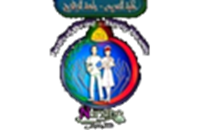 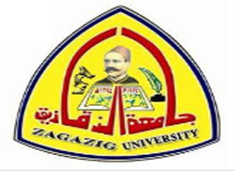 البوابة الالكترونيةتقرير عن ماتم انجازه خلال الفصل الدراسي الأول 2020/2021لقد تم نشر الموضوعات الأتية على موقع كلية التمريض وموقع أخبار الجامعة للفصل الدراسي الأول 2020 / 2021 تم انشاء مركز اعلامى بكلية التمريض جامعة الزقازيق على الفيسبوك وتم النشر عليه ايضا مرفق نسخة الكترونية ونسخة ورقية مصورة من موقع الكلية بالموضوعات التى تم نشرهاأولا: الأقسام العلمية:مناقشات رسائل الماجستير والدكتوراه بالأقسام العلمية: مناقشة رسالة الدكتوراه داليا السعيد ابراهيم الشيخ بقسم تمريض الأطفال فى 12/10/2020مناقشة رسالة الدكتوراه  للباحثة فاتن مصطفى السواح بقسم الأطفال يوم الأربعاء  الوافق 14/10/2020مناقشة رسالة الماجستير المقدمة من الباحثة تيسير عصام جودة بقسم تمريض الباطنة والجراحة يوم الثلاثاء الموافق ١٥/ ١٢/ ٢٠٢٠مناقشة رسالة الماجستير المقدمة من الباحثة شفاء عبدالناصر محمد السيد بقسم تمريض الباطنة والجراحة يوم الثلاثاء الموافق ١٥/ ١٢/ ٢٠٢٠مناقشة رسالة الماجستير المقدمة من الطالبة اسماء محمد السيد معيدة بقسم تمريض الباطنة والجراحة يوم الاربعاء الموافق ٤/ ١١/ ٢٠٢٠مناقشة رسالة الدكتوراه للباحثة هيام شعبان المدرس المساعد بقسم تمريض الصحة النفسية يوم الخميس الموافق 5/ 11/ 2020مناقشة رسالة الدكتوراه للباحثة هدى سعيد المدرس المساعد بقسم تمريض الصحة النفسية الثلاثاء الموافق ١٠/ ١١/ ٢٠٢٠مناقشة رسالة الدكتوراه للباحثة رضوى احمد المدرس المساعد بقسم تمريض الصحة النفسية الخميس الموافق ١٢/ ١١/ ٢٠٢٠مناقشة رسالة الدكتوراه للباحثة سحر محمود عبدالله هاشم ابقسم ادارة التمريض يوم السبت الموافق ١٤/ ١١/ ٢٠٢٠مناقشة رسالة الدكتوراه للباحثة هبة صبحى محمد محمد عطية المدرس المساعد بقسم ادارة التمريض يوم السبت الموافق ١٤/ ١١ /٢٠٢٠مناقشة رسالة الدكتوراه للباحثة مروة سامى المدرس المساعد بقسم تمريض الصحة النفسية الثلاثاء ١٧/ ١١/ ٢٠٢٠مناقشة رسالة الدكتوراه للباحثة سماح محمود محمد عبدالواحد ماجستير تمريض الصحة النفسية يوم الاحد الموافق ١٥/ ١١ /٢٠٢٠مناقشة رسالة الدكتوراه للباحثة نجلاء عطية ماجستير تمريض النساء والولادة كلية التمريض جامعة الزقازيق يوم الاتنين الموافق ٣٠/ ١١ / 2020 مناقشة رسالة الدكتوراه للباحثة نورية على الرشيدى ماجستير تمريض النساء والولادة كلية التمريض جامعة الزقازيق يوم الاتنين الموافق ٣٠/ ١١/ 2020مناقشة رسالة الماجستير للباحثة سماح محمد محمد ابراهيم متولى (قسم تمريض الباطنة والجراحة) كلية التمريض جامعة الزقازيق يوم الاربعاء الموافق ١٧/ ٢/ ٢٠٢١مناقشة رسالة الدكتوراه للباحثة احلام محمد السيد منصور ( مدرس مساعد بقسم تمريض النساء والتوليد) كلية التمريض جامعة الزقازيق يوم الخميس الموافق ١٨/ ٢/ ٢٠٢١ثانيا :الدراسات العلياالجدول الدراسي وجدول الامتحانات لمرحلة الماجستير (فصل دراسي أول + ثالث) والدكتوراه(فصل دراسي أول) 2020-2021رابعا: الوحدات بالكليةوحدة القياس والتقويماعلان مركز القياس والتقويم بوزارة التعليم العالي عن مجموعة دورات تدريبية خلال شهر ديسمبر٢٠٢٠ للسادة اعضاء هيئة التدريس والهيئة المعاونة والتدريب في مجال اعداد جدول المواصفات والاختبارات الالكترونية .مدة التدريب كما هو موضح في الجدول المعلن. الحضور اونلاين عبر برنامج زووموحدة الجودةتكريم  للسيده/زهزهان عبد الرحمن بقسم شئون الطلاب بالكليه وذلك لبلوغها سن المعاش يوم الأحد 25 / 10 / 2020 أقامت الكليه يوم الأحد 13 / 12 / 2020 بقاعة المناقشات بالكلية حفل تكريم الساده المحالين للمعاش و هم: السيد/ محمود كامل , السيده/أيمان عبد السلام , السيد/ سعيد صالحوحدة مناهضة العنف ضد المرأةالهيكل التنظيمي للوحدةوجو وحدة مناهضة العنف ضد المرأة 2020-2021روشور وحدة مناهضة العنف ضد المرأة 2020-2021أهداف الوحدة 2020-2021رؤية ورسالة الوحدةندوة تعريفية بالوحدة الرؤية، الرسالة، الأهداف ، تفاصيل مهمة خاصة بالوحدة لأعضاء الكلية ممثلين من أعضاء هيئة التدريس والموظفين والعمال وذلك يوم الأربعاء القادم الموافق 16/12/2020 بقاعة الدراسات العليا بالكلية الدور الثالث بالكلية تمام الساعة العاشرةوحدة التدريبعقد ورشه عمل بعنوان (كيفيه تسجيل المحاضرات ورفعها على المنصه الاكترونيه ) للاستاذه الدكتوره اسماء طاحون استاذ بكليه طب بيطرى ومدرب معتمد يوم الاثنين ٢٦ اكتوبر ٢٠٢٠عقد ورشة عمل بعنوان اساليب التقييم والتقويم الالكتروني ( كيفية إعداد الاختبارات الاونلاين( لاعضاء هيئة التدريس ومعاونيهم وذلك يوم الاربعاء 18/ 11/ 2020 والتي سيقوم بالتدريب الاستاذة الدكتورة اسماء طاحون استاذ بكلية الطب البيطري بجامعة الزقازيق ومدرب معتمدوحدة التعليم التمريضي المستمر خامسا: أنشطة البيئة : سادسا: رعاية الشباب : فوز فريق الكرة الخماسي بكلية التمريض جامعة الزقازيق بالميدالية الذهبية ضمن فعاليات اسبوع شباب الكليات 2020-2021حفل ختام الانشطه الطلابيه للعام الدراسي 2019/2020 يوم السبت ٢٨/ ١١/ ٢٠٢٠ بكلية التمريض جامعة الزقازيقمجلس إتحاد كلية التمريض جامعة الزقازيق للعام الجامعى 2020/2021 سابعا: شئون الطلبةاحصائية اختبارات الفصل الدراسي الأول 2020-2021ارقام جلوس والكود للفرق الأربعة 2020تعليمات هامة خاصة بالامتحانات  بكلية التمريض الفصل الدراسي الأول 2020- 2021جدول امتحانات ترم اول للاربع فرق لعام 2020 - 2021جدول تخلفات اللاربع فرق لعام 2020/2021المقابة الشخصية للطلاب للعام الجامعي 2020- 2021جدول تدريس المحاضرات 2020 – 2021خطة العملي والنظري الفرق الأربعة بالأقسام العلمية الفصل الدراسي الأول 2020-2021البرنامج المكثف بكلية التمريضجداول الامتحانات النهائية بالبرنامج المكثف المستوى الاول والثانى ٢٠٢٠ / ٢٠٢١ الفصل الدراسي الاولفتح باب التقديم للبرنامج المكثف بكلية التمريض جامعة الزقازيقجدول محاضرات البرنامج المكثف فى التمريض دور فبراير - مايو ٢٠٢١الأخبار المصورةزيارة الاستاذ الدكتور عثمان شعلان رءيس الجامعة المعهد الفنى للتمريض الثلاثاء الموافق 19/10/2020 و كلية التمريض جامعة الزقازيق الاربعاء الموافق ٢٠/ ١٠/ ٢٠٢٠ ،يرافقه ا.د.غادة شاكر نائب رئيس الجامعة لشئون خدمة البيئة و تنمية المجتمع ،أ.د.ميرفت عسكر نائب رئيس الجامعة للدراسات العليا والبحوث، أ. د.عبدالمنعم نافع نائب رئيس الجامعة لشئون التعليم و الطلاب، وهذا لتفقد سير العملية التعليمبة ومتابعة الالتزام باتباع الاجراءات الاحترازية واتباع سياسة التباعدنشر اتباع الاجراءات الاحترازية وسياسة التباعد وارتداء الكمامات للحد من انتشار فيروس كورونا داخل معامل ومدرجات كلية التمريض جامعة الزقازيقفعاليات احتفالات جامعة الزقازيق باحتفالات الذكرى السابعة والاربعين لانتصارات حرب اكتوبر المجيد اليوم السبت ٣١اكتوبر بقاعة الاحتفالات الكبرى باستاد الجامعةقانون مكافحة اعمال الاخلال بالامتحاناتتهنئة ا. د نادية محمد طه عميد كلية التمريض جامعة الزقازيق لطلاب إنسا الزقازيق لحصولهم على المركز الثانى على مستوى جميع افرع انسا فى كليات التمريض المصرية ضمن فعاليات البرنامج التدريبى السنوى الذى تعقده الجمعية العلمية المصرية لطلاب التمريض وحديثى التخرج وذلك تقديرا للأنشطة المتنوعة التى قدمها الفرع خلال الترم الثانى من العام الجامعى 2020-2021 متمنية لانسا الزقازيق دوام التقدم واثقة فى قدراتهم وهمتهم العالية.اعلان كلية التمريض – جامعة الزقازيق عن بدء أختيار الطلاب على مستوى الفرق الآربعة للمشاركة فى المشروع الوطنى للقراءة ( المدونة الماسيةتهنئة الأستاذة الدكتورة نادية محمد طه (عميد الكلية) و أ.د. امانى صبحى وكيل الكلية للدراسات العليا والبحث العلمي واعضاء هيئة التدريس د/ نعيمة محمد السيد لترقيها استاذ مساعد بقسم تمريض النساء والتوليد اليوم الاربعاء الموافق ٢٥/ ١١/ ٢٠٢٠اعلان المؤتمر الافتراضي الدولى الاول بكلية الاداب والعلوم الانسانية والاجتماعية بجامعة الشارقة ٢٢- ٢٣ / فبراير ٢٠٢١قرار المجلس الاعلى المنعقد بتاريخ ٢١ / ١١/ ٢٠٢٠ الاتى: يقوم المتقدم للترقية لوظيفة (استاذ - استاذ مساعد) بكليات التمريض بسداد مبلغ ٥٠٠ جنية طبقا لقرار المجلس الاعلى للجامعات رقم(٦٥٥) بتاريخ ١٧ /١١ / ٢٠١٦ ... بتكاليف البريد و الخدمات الادارية الاخرى . برعاية رئيس الجامعة أ.د./ عثمان شعلان تم عقد ندوة بعنوان (هيئة الرقابة الإدارية ودورها في مجال منع ومكافحة الفساد) بقاعة الاحتفالات الكبرى بجامعة الزقازيق بمناسبة الاحتفال باليوم العالمي لمكافحة الفساد يوم الأربعاء الموافق 9/12/20 وحضور عدد من أعضاء هيئة التدريس بالكليةتكريم الدكتورة جملات مصطفى استاذ مساعد بقسم تمريض صحة المجتمع كلية التمريض جامعة الزقازيق و التي عملت في التدريس في جامعة حضرموت بعد الانتهاء من تصوير حلقة بث مباشر في البرنامج اليمني المصري برنامج تجارب شخصيه في دول المهجر تحت رعاية رجل الأعمال اليمني الأستاذ فهد السقاف وكانت هذه الحلقة من داخل الدار اليمنية للكتب والتراث بدعوة من الاستاذ محمد سبأالخطط المستقبلية لنظام الدراسة والامتحانات بالفصل الدراسي الاول للعام الجامعى ٢٠٢٠/ ٢٠٢١استضافة حواء للدكتورة نورا غنيم المدير التنفيذي لمجلة هوية للانشطة الطلابية بكلية التمريض جامعة الزقازيقمرور عميد الكلية أ.د/ نادية محمد طه  على الاختبارات النهائية الفصل الدراسي الاول للعام الجامعى ٢٠٢٠/ ٢٠٢١ اليوم الاول السبت الموافق ٢٦/ ٢/ ٢٠٢١تفضل معالى الوزير الأستاذالدكتور/ عثمان شعلان  رئيس الجامعه  وبرفقته الأستاذالدكتور/ عبدالمنعم نافع نائب رئيس الجامعه لشئون التعليم والطلاب بزيارة الكليه لتفقد سير الأمتحانات بها  وكان فى أستقبال سيادته الأستاذالدكتور/ ناديه محمد طه عميد الكليه والأستاذالدكتور/ أمانى صبحى وكيل الكليه للدراسات العليا والأستاذالدكتور/ فتحيه عطيه رئيس قسم التمريض الباطنى والجراحى بالكليه وقد أشاد سيادته بالأجراءات الأحترازيه وحسن سير الأمتحانات بالكليه يوم الأحد الموافق7/3/2021منسق البوابة الالكترونية                                   رئيس البوابة الالكترونيةد. هانم أحمد عبدالخالق                                           د. هويدا كميل                                                                                يعتمد / عميد الكلية